 РОЗРОБЛЕНО ТА ВНЕСЕНО:	НАЦІОНАЛЬНИЙ ФАРМАЦЕВТИЧНИЙ УНІВЕРСИТЕТ______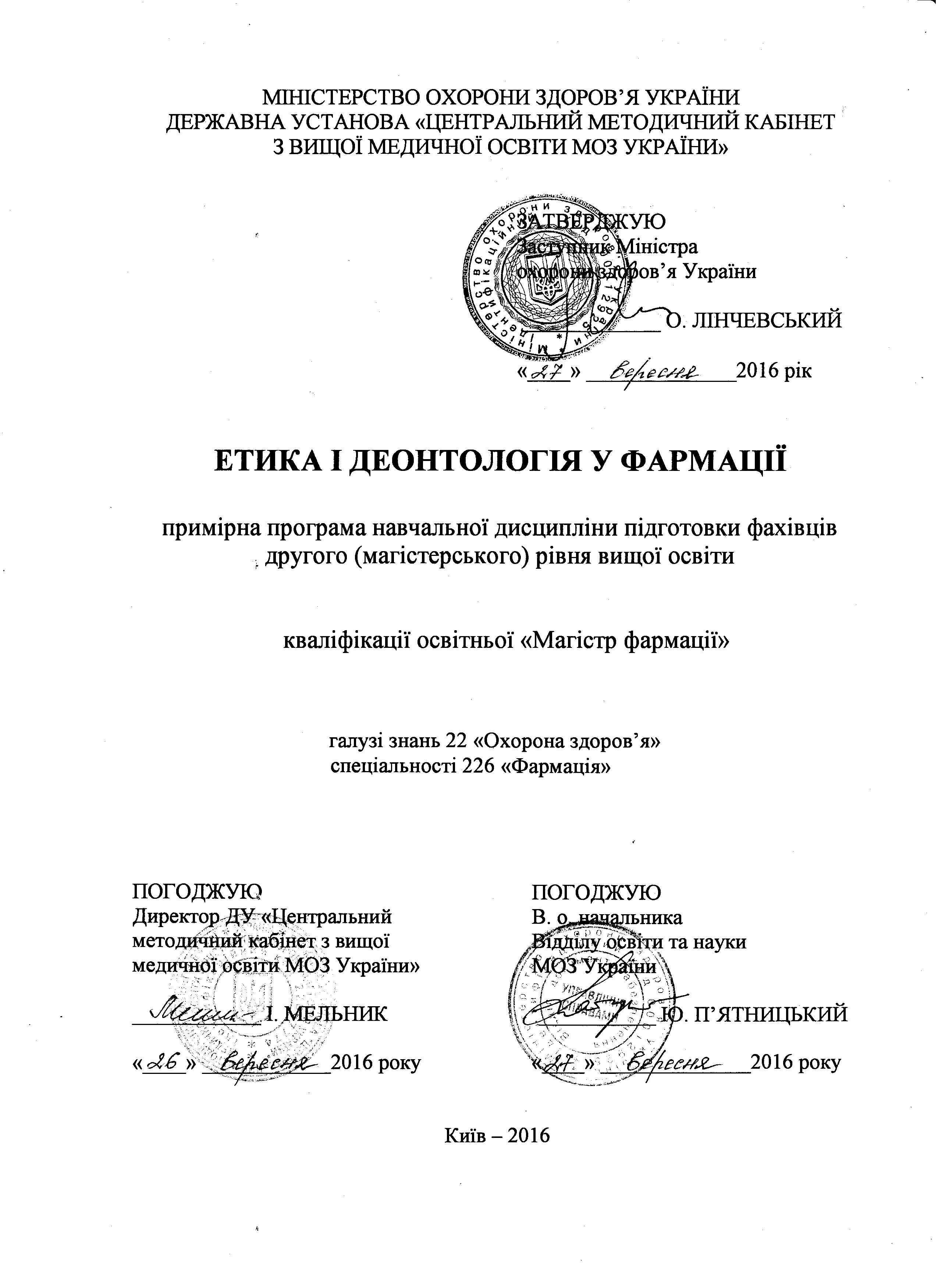                                                                       (повне найменування вищого навчального закладу)РОЗРОБНИКИ ПРОГРАМИ: Малий В.В. – завідувач кафедри фармацевтичного маркетингу та менеджменту, доктор фармацевтичних наук, професор; Сафіуліна З.Р. – доцент кафедри фармацевтичного маркетингу та менеджменту, кандидат фармацевтичних наук, доцент; Софронова І.В. – доцент кафедри фармацевтичного маркетингу та менеджменту, кандидат фармацевтичних наук, доцент.РЕЦЕНЗЕНТИ:Грошовий Т.А. – завідувач кафедри управління та економіки фармації з технологією ліків Тернопільського державного медичного університету ім. І.Я. Горбачевського, доктор фармацевтичних наук, професор.Сятиня М.Л. – завідувач кафедри організації та економіки фармації Національного медичного університету ім. О.О. Богомольця, доктор фармацевтичних наук, професор.Обговорено та рекомендовано до затвердження на міжкафедральній нараді фахівців однопрофільних кафедр фармацевтичного маркетингу та менеджменту НФаУ, управління та економіки фармації з технологією ліків ТДМУ ім. І.Я. Горбачевського, організації та економіки фармації НМУ ім. О.О. Богомольця, управління і економіки фармації, медичного та фармацевтичного правознавства ЗДМУ, організації та економіки фармації і технології ліків ІФНМУ, організації та економіки фармації ОНМУ, технології ліків, організації та економіки фармації ЛДМУ, фармації  ВНМУ ім. М.І. Пирогова. «15» вересня 2016  року, протокол № 1 ВступПрограма вивчення навчальної дисципліни “Етика і деонтологія у фармації” складена  відповідно до Стандарту вищої освіти України (далі – Стандарт) ___другого  (магістерського) рівня________                                                                                                                                           (назва рівня вищої освіти)галузі знань ___22_Охорона здоров’я_______________________________________________________                                                                                                       (шифр і назва галузі знань)спеціальності ___226 «Фармація»__________________________________________________________                                                                                                (код і найменування спеціальності)освітньої програми «Фармація», «Клінічна фармація», «Технології парфумерно-косметичних засобів»														                                                                                                (найменування освітньої програми)Опис навчальної дисципліни (анотація) Навчальна дисципліна «Етика і деонтологія у фармації» має на меті виховання морально-етичних цінностей: чесність, милосердя, совісність, готовність допомогти людині, відповідальність за доручену справу і таке ін. Знайомить студентів з етичними, біоетичними та деонтологічними принципами і нормами, які сприяють належному виконанню професійних обов’язків впродовж практичної діяльності фахівців в галузі фармації. Предметом вивчення  навчальної дисципліни є етичні, біоетичні та деонтологічні аспекти та норми професійної поведінки фармацевтичних працівників.Міждисциплінарні зв’язки: дисципліна «Етика і деонтологія у фармації» має тісний звязок з такими дисциплінами як менеджмент та маркетинг у фармації, фармакологія, фармакоекономіка, організація та економіка фармації, фармацевтичне законодавство.1. Мета та завдання навчальної дисципліни1.1. Метою викладання навчальної дисципліни «Етика і деонтологія у фармації» є формування системи знань з моралі, фармацевтичної етики, біоетики та фармацевтичної деонтології для подальшого належного виконання професійних обов’язків фахівцями фармації1.2. Основними завданнями вивчення дисципліни «Етика і деонтологія у фармації» є засвоєння сутності основних понять моралі, фармацевтичної етики, біоетики та фармацевтичної деонтології, набуття вмінь з використання базових інструментів успішного спілкування та взаємодії, вирішення моральних та комунікативних проблем, пов’язаних з практичною діяльністю фармацевтичного працівника1.3 Компетентності та результати навчання, формуванню яких сприяє дисципліна (взаємозв’язок з нормативним змістом підготовки здобувачів вищої освіти, сформульованим у термінах результатів навчання у Стандарті).Згідно з вимогами стандарту дисципліна забезпечує набуття студентамикомпетентностей: інтегральна:здатність розв’язувати типові та складні спеціалізовані задачі та практичні проблеми у професійній фармацевтичній діяльності із застосуванням положень, теорій та методів фундаментальних, хімічних, технологічних, біомедичних та соціально-економічних наук; інтегрувати знання та вирішувати складні питання, формулювати судження за недостатньої або обмеженої інформації; ясно і недвозначно доносити свої висновки та знання, розумно їх обґрунтовуючи, до фахової та нефахової аудиторіїзагальні:спеціальні (фахові, предметні):Деталізація компетентностей відповідно до дескрипторів НРК у формі «Матриці компетентностей».Матриця компетентностейРезультати навчання: Інтегративні кінцеві програмні результати навчання,  формуванню яких сприяє навчальна дисципліна.Здатність розв’язувати типові та складні спеціалізовані задачі та практичні проблеми у професійній фармацевтичній діяльності із застосуванням положень, теорій та методів фундаментальних, хімічних, технологічних, біомедичних та соціально-економічних наук; інтегрувати знання та вирішувати складні питання, формулювати судження за недостатньої або обмеженої інформації; ясно і недвозначно доносити свої висновки та знання, розумно їх обґрунтовуючи, до фахової та нефахової аудиторії.Результати навчання для дисципліни.Студент повинен знати:історичні аспекти розвитку вчення про етику; 	становлення фармацевтичної етики, біоетики, деонтології; принципи етичних взаємовідносин лікар – хворий – провізор, провізор – колеги, провізор - медичний представник, провізор – працівники оптових фірм, провізор – представники контролюючих органів;вимоги ВООЗ до сучасних провізорів;основні положення Належної аптечної практики;основні положення Етичного кодексу фармацевтичних працівників України;стандарти обслуговування відвідувачів (алгоритм спілкування провізора із відвідувачем аптеки);основи професійних комунікацій; особливості поведінки людини від типу нервової систем та диференційований підхід до відвідувачів аптек;складові іміджу аптечного закладу;про  вплив мотиваційних факторів на діяльність провізорів;про необхідність втілення біоетики в сучасну фармацію та медицини, про зростання ролі біоетики в сучасному суспільстві, медицині та фармації;про етичні критерії ВООЗ з  просування ЛЗ на ринок, їх мету, сферу використання;Правила належної промоції фармацевтичними компаніями лікарських засобів професіоналам охорони здоров’я;про діяльність медичних працівників як інформаційної ланки між виробниками ЛЗ, фірмами-постачальниками ЛЗ і аптечною мережею та лікарями;сутність поняття «управлінська етика», вплив її на ефективну роботу аптечних  та фармацевтичних закладів;адаптація нових працівників як показник позитивного морально-психологічного клімату;про права та відповідальність  фармацевтичних працівників; приклади (події, що трапляються в практичній діяльності) належного та неналежного виконання професійних обов’язків фармацевтичними працівниками.вміти:визначaти місце фармацевтичної  етики, біоетики  в системі знань про мораль;формулювати власну думку щодо сучасних досягнень науки та практики медицини – розшифровка генома людини, клонування організмів, генна та клітинна терапія, використання генно-модифікованих  продуктів і таке ін. з точки зору етичних аспектів;аналізувати взаємовідносини лікар-хворий-провізор з точки зору етичних  та біоетичних принципів;характеризувати мовну та психологічну культуру ділового спілкування;використовувати інструменти професійних комунікацій;інтерпретувати вимоги ВООЗ до сучасного провізора;трактувати основні положення Етичного кодексу фармацевтичних працівників України та інших країн;виконувати алгоритми спілкування провізора із відвідувачами  аптеки;визначати професійність провізора в наведених прикладах-діалогах із пацієнтами;інтерпретувати вимоги Належної аптечної практики (GPP);аналізувати фактори сьогодення, що негативно впливають на діяльність аптек (за матеріалами ВООЗ);характеризувати біоетичні аспекти клінічних випробувань ЛЗ;проводити ретроспективний огляд розвитку біоетики;аналізувати ситуаційні завдання з питань біоетики;пояснювати етичні критерії ВООЗ з просування ЛЗ на ринок, визначати їх мету та сферу використання;виконувати рекомендації з Належної промоції фармацевтичними компаніями лікарських засобів професіоналам охорони здоров’я;аналізувати особливості реклами ЛЗ та ВМП  серед працівників системи охорони здоров’я та населення;пояснювати роль симпозиумів та наукових нарад як способу просування ЛЗ;пояснювати роль етики бізнесу на сучасному етапі розвитку суспільства;визначати фактори, які впливають на морально-психологічний клімат  в  організації;вирізняти належне та неналежне виконання професійних обов’язків фармацевтичними працівниками;розробляти орієнтований перелік рис професійності та навичок фармацевтичного працівника для належного виконання професійних обов’язків;пояснювати види відповідальності фармацевтичного працівника.2. Інформаційний обсяг навчальної дисципліни На вивчення навчальної дисципліни відводиться 90 години 3 кредити ЄКТС.Програма структурована у модулі:Змістовий модуль 1. Етичні, біоетичні  та деонтологічні аспекти – складові моральності фармацевтичних працівників Тема 1. Професійна етика фармацевтичних працівників Мораль, її функції. Виховання морально-етичних цінностей: чесність,  милосердя, совісність, відповідальність за доручену справу і таке ін.Історичний шлях становлення етики, фармацевтичної етики. Деонтологія. Становлення фармацевтичної деонтології. Досвід минулого з медицини та фармації в підготовці фармацевтичних працівників. Клятва Гіппократа. Концепція Альберта Швейцера «благоговіння перед життям». Біоетика в фармації.Тема 2. Професійна моральність фармацевтичних працівниківВипадки деетизації та дегуманізації в сучасній медицині та фармації.  ВООЗ про підготовку та вимоги до сучасних провізорів (фармацевтів). Етичний кодекс фармацевтичних працівників України. Належна фармацевтична практика. Поняття про лікарський засіб (ЛЗ), оригінальний та генеричний ЛЗ.Проблемні питання сьогодення в фармації: комерційний характер роботи аптечних закладів і соціальна їх функція, надходження на фармацевтичний ринок неякісних та фальсифікованих лікарських засобів, участь бізнесменів в діяльності аптечних та фармацевтичних закладів, тощо. Тема 3. Основи професійних комунікаційВміння спілкуватися з людьми – шлях до успіху. Мовні та психологічні ключі визначення типу людини. Диференційований підхід до споживачів. Спілкування з конфліктною людиною. Стандарти обслуговування (алгоритм спілкування провізорів/фармацевтів із покупцем в аптеці). Контроль якості обслуговування споживачів аптеки: внутрішні інспекції та метод MYSTERY SHOPPING (таємничий покупець). Належна фармацевтична опіка. Протоколи провізора (фармацевта) при відпуску безрецептурних лікарських засобів. Союз або тріада: лікар – хворий – провізор/фармацевт. Взаємовідносини провізора/фармацевта та лікаря. Взаємовідносини провізорів у колективі. Взаємовідносини провізорів/фармацевтів з медичними представниками.Тема 4. Морально-психологічний клімат в колективіСистема цінностей, правила, психологічний клімат. Етичні кодекси. Корпоративна культура аптечних\фармацевтичних закладів. Складові корпоративної культури. Імідж аптечного закладу. Лояльність або залученість колективу. Види корпоративних культур. Моніторинг корпоративної культури.Тема 5. Стимулювання роботи фармацевтичних працівниківЖиттєві цінності та пріоритети фармацевтичних працівників. Ієрархія потреб провізора (фармацевта). Роль мотивації в діяльності провізора (фармацевта). Форми стимулювання праці. Методи мотивації: економічний метод, нові завдання: «збагачення роботи», залучення до керівництва. Демотивуючі фактори, які заважають роботі аптек. Стрес. Емоційна виснаженість. Причини незадоволеності від роботи та шляхи їх  усунення.Тема 6. Біоетика як сучасний напрямок медицини та фармаціїІсторія становлення біоетики. Правила і принципи біоетики. Біоетичні аспекти клінічних випробувань нових ЛЗ. Захист прав пацієнтів при проведенні клінічних випробувань нових та генеричних ЛЗ. Роль Етичних комітетів. Концепція «3R»  Расела та Берча.Змістовий модуль 2. Етичні, біоетичні та деонтологічні основи взаємодії  субєктів на фармацевтичному ринкуТема 7. Етичні та біоетичні принципи просування лікарських засобів на фармацевтичний ринокНеетичні дії суб’єктів ринку. Критерії ВООЗ з просування ЛЗ на ринок. Мета критеріїв, сфера їх використання. Правила належної промоції фармацевтичними компаніями лікарських засобів професіоналам охорони здоров’я. Рекламування ЛЗ серед лікарів та населення. Робота медичних представників. Симпозіуми та наукові наради як спосіб просування ЛЗ. Вимоги до інформації в інструкціях з медичного призначення ЛЗ. Упаковка та маркування. Постмаркетингові дослідження. Самостійне лікування безрецептурними ЛЗ.Тема 8. Етичні аспекти керівництва трудовими колективами в аптечних/фармацевтичних організаціяхУправлінська етика: визначення, сутність. Основні ознаки колективу. Обмеження, які заважають роботі колектива. Вимірювання ступеня зрілості колективу за В.Зигертом та Л. Ланг. Формування етичних норм і культури підприємництва в організаціях. Етичні кодекси робітників і службовців. Етичні відносини в колективі Загальні принципи спілкування керівника із підлеглими. Етичні аспекти адаптації нових працівників та молодих фахівців. Оцінка персоналу. Навчання персоналу. Тема 9. Бізнес-етикаСоціальна відповідальність бізнесу: «за» і «проти». Труднощі та перспективи фармацевтичної індустрії. Порушення принципів етики при просуванні ЛЗ на ринок. Етика ділових відносин. Мовна та психологічна культура ділового спілкування. Невербальні засоби в діловій мовній практиці.Особливості ведення бізнесу в інших країнах.Тема 10. Права та відповідальність  фармацевтичного працівникаПрава та обов’язки провізора (фармацевта). Соціальний захист фармацевтичного працівника. Належне виконання професійних обов’язків. Неналежне виконання професійних обов’язків. Правопорушення і відповідальність. Види відповідальності: дисциплінарна, матеріальна, моральна, адміністративна та кримінальна. Ятрогенні захворювання і помилки провізорів. Попередження помилок провізорів.Тема 11.  Підсумковий модульний контроль.3. Структура навчальної дисципліни4. Теми лекцій  5. Теми семінарських занять6. Теми практичних занять Не передбачено примірним навчальним планом7. Теми лабораторних занять Не передбачено примірним навчальним планом8. Самостійна робота9. Індивідуальні завдання Не передбачено примірним навчальним планом10. Завдання для самостійної роботи Підготвка рефератів, есе, доповідей, презентації.11. Методи навчанняПояснювально-ілюстративний, проблемний виклад, частково-пошуковий, наочний – ілюстрації, презентації, аналітичний метод та ін.12. Методи контролюПротягом вивчення дисципліни всі види діяльності студента підлягають контролю, як поточному (на кожному занятті), проміжному (перевірка засвоєння змістових модулів), так і підсумковому (під час контрольних заходів). Модульний контроль – це діагностика засвоєння студентом матеріалу модуля (залікового кредиту). В модулі 1 (дисципліні) передбачається два поточних контролі засвоєння змістових модулів. Семестр закінчується підсумковим модульним контролем – заліком. Поточний контроль здійснюється на кожному семінарському занятті відповідно конкретним цілям теми, під час індивідуальної роботи викладача зі студентом для тих тем, які студент опрацьовує самостійно.Рейтингова система оцінювання знань студентів з дисципліни «Етика і деонтологія у фармації» Поточний контроль змістових модулів (ЗМ1 та ЗМ2) сумарно складає 60 балів.Підсумковий модульний контроль (залік) – узагальнююча робота, тестовий контроль, контроль практичних умінь та навичок, контроль теоретичних знань та інше – складає 40 балів. Заохочувальні (додаткові) бали: написання і захист реферату, участь в олімпіадах, конкурсах, студентських наукових конференціях – до 10 балів.Загальний рейтинг з модуля дисципліни не перевищує 100 балів.Залік вважається складеним, якщо студент набрав від 60 до 100 балів.Оцінювання поточної навчальної діяльності.  При засвоєнні кожної теми модуля за поточну навчальну діяльність студента виставляються оцінки за бальною  шкалою системи оцінювання, які потім підсумовуються і в залежності від кількості набраних балів студент може отримати максимально – 30 балів, мінімальна задовільна кількість – 18 балів. Максимальна кількість, яку може набрати студент за поточну діяльність при вивченні модуля дорівнює 60 балам, мінімальна кількість – 36 балів.13.  Форма підсумкового контролю успішності навчання Підсумковий контроль здійснюється по завершенню вивчення модуля. До підсумкового контролю допускаються студенти, які виконали всі види робіт, передбачених навчальною програмою, та при вивченні модуля набрали кількість балів, не меншу за мінімальну. Форма проведення підсумкового контролю стандартизована і включає контроль теоретичної і практичної підготовки. Максимальна кількість балів підсумкового контролю дорівнює 40. Підсумковий модульний контроль вважається зарахованим, якщо студент набрав не менше 25 балів.Засобами діагностики рівня підготовки студентів є тестові завдання,  практичні ситуації з теоретичним обґрунтуванням. 14. Схема нарахування та розподіл балів, які отримують студенти Шкала оцінювання15. Методичне забезпечення:Опорний конспект лекцій.Методичні матеріали комп’ютерних презентацій лекцій.Навчальний посібник.Методичні рекомендації до семінарських занять та самостійної роботи студентів.Завдання для поточного та підсумкового контролю.База тестових завдань.Завдання для самостійної роботи студентів.Завдання до комплексної контрольної роботи.Методичні матеріали для самостійної роботи студентів, що розміщенні на сайті Центру дистанційних технологій навчання НФаУ.16. Рекомендована літератураОсновна (базова)Етичний кодекс фармацевтичних працівників України. - Х: НФаУ: Золоті сторінки, 2010. – 16 с.Мнушко З. М. Менеджмент та маркетингу у фармації. Ч. II. Маркетинг у фармації : підручн. для студ. ВНЗ. – 2-ге вид., доп. та перероб. / З. М. Мнушко, Н. М. Діхтярьова ; за ред. З. М. Мнушко. – Х. : НФаУ : Золоті сторінки – 2010. – 512 с.Мнушко З. М. Менеджмент та маркетингу у фармації: ч. І. Менеджмент у фармації: підруч. для студ. вищ. навч. закладів / З.М. Мнушко, Н.М. Діхтярьова; за ред. З.М. Мнушко. – 2-ге вид. — Х.: Вид-во НФаУ: Золоті сторінки. – 2009. – 448 с.Толочко, В. М. Етика фармацевтичної діяльності : метод. рек. для підготовки та проведення практ. занять з курсу «Управління та економіка фармації» в системі післядипломної освіти спеціалістів фармації ПК «Фармація» МОЗ і АМН України / В. М. Толочко, Ю. П. Медведєва. – Х. : Вид-во НФаУ. – 2010. – 28 с.Фармацевтическая этика и деонтология : тексты лекций / З. Н. Мнушко, Н. М. Дихтярева, Н. В. Чернобровая, С. В. Хименко. – Х. : НФаУ : Золотые страницы, 2002. – 88 с.Этика и деонтология в фармации : метод. рек. к семинар. занятиям. отеч. и иностр. студ. спец. «Фармация» / З. Н. Мнушко, Н. Н. Слободянюк, З. Р. Сафиулина и др. – Х. : НФаУ, 2009. – 112 с.Ethics and deontology in pharmacy : texts of lectures // I. V. Sofronova, V. V. Malyi, I. V. Timanyuk, M. N. Kobets – Kharkiv : NUPh, 2015. – 68 p.Ethics and deontology in pharmacy: meth. recom. for seminar classes / V. V. Malyi,  I. V. Timanyuk, Z. R. Safiulina – Kh. : NUPh, 2015. – 50 p.ДопоміжнаКотвіцька, А. А. Дослідження впровадження етичного кодексу фармацевтичних працівників України у практичну діяльність / А. А. Котвіцька, І. О. Сурікова, Н. Б. Гавриш // Соціальна фармація в охороні здоров'я. – 2015. – № 1. – С. 45-52.Котвіцька, А. А. Ретроспективний огляд формування моральних принципів медичної та фармацевтичної етики / А. А. Котвіцька, Н. В. Чмихало // Менеджмент та маркетинг у складі сучасної економіки, науки, освіти, практики : матеріали ІІ Міжнар. наук.-практ. Internet-конф. 27-28 берез. 2014 р., м. Харків. - Х. : Вид-во НФаУ. – 2014. – С. 101-103.Малец Л. Корпоративная этика: практические рекомендации для лидера // Персонал. –2001. – № 2 (62). –С.72–73.Менабде Н., Егоренкова Е., Надлежащая аптечная практика (НАП) в общественной и больничной аптеках / Н. Менабде, Е. Егоренкова  //Провизор. – 1999.– № 18.– С. 26–28.Мешковский А.П. ВОЗ о роли фармацевтов /А.П. Мешковский  //Фарматека. – 1999.– № 6.– С.3–5.Мнушко З.Н., Сафиулина З.Р., Пестун И.В., Оккерт И.Л. Знание профессиональной этики и деонтологии – составляющая успеха в деятельности провизора // Провизор. – 2011. – № 6. – С. 30 – 35.Носик О. М. Вплив корпоративної культури на ефективність функціонування підприємства / О. М. Носик, Г. Д. Буніна // Професійний менеджмент в сучасних умовах розвитку ринку : матеріали доп. ІV наук.-практ. конф. з міжнар. участю, м. Харків, 3 листоп. 2015 р. – Х. – 2015. – С. 22-23.Пашков В.М. Загрози у галузі охорони здоров’я. Господарсько-правова характеристика та класифікація //Еженедельник АПТЕКА.– 2007.– №29 (600).– С. 98–99.Провізор як провідник принципів біоетики у фармацевтичній практиці /О.М. Грищенко, В.Л.Кулініченко, О.М.Тернова, В.І.Тодорова //Фармац. журн. –2003. –№ 4. – С. 46–50.Сафиулина З.Р., Мнушко З.Н., Тиманюк И.В. Современные проблемы создания и использования торгових найменований лекарственных препаратов /З.Р. Сафиулина, З.Н. Мнушко, И.В. Тиманюк //Менеджмент та маркетинг у складі сучасної економіки, науки, освіти, практики: Матеріали Міжнародної науково-практичної Internet-конференції (м. Харків, 28 – 29 березня 2013 р.) – Харків. – 2013. – С. 256 – 262.Фармацевтическая опека – важнейший аспект клинической фармации /И.А. Зупанец, В.П.Черних, С.Б. Попов, Н.В. Бездетко // Провизор.–2000.–№ 11.– С. 6–7.Фармацевтичне право як базова основа вдосконалення соціальних и морально-етичних правовідносин між лікарем, хворим і провізором у фармацевтичному бізнес середовищі /В.О.Шаповалова, З.С. Галаван, С.І. Зброжек, В.В. Шаповалов, Л.О. Гуторова //Фармац. журн. –2006. –№ 2.–С. 33–38.Ходаковская Ю. Стандарты – элемент вашего бренда //Фармvivat.– 2006.– №3.– С.4–5.Чебаненко Н. Тандем “продавец – покупатель”: секреты успешных продаж //Фармvivat. – 2006. – № 2. – С.9–10.17. Інформаційні ресурсиЕлектронний архів Національного фармацевтичного університету -http://dspace.nuph.edu.uaЖурнал « Маркетинг и реклама» - www.mr.com.ua/o-zhurnale.htmlЖурнал «Вісник фармації» -  www.nbuv.gov.ua/old_jrn/Chem.../index.htmlЖурнал «Провизор»  - www.provisor.com.ua/Маркетинг газета -  http://www.uam.in.ua/rus/projects/marketing-newspaper/arhive.phpМаркетинговые исследования в Украине - marketing-research.in.uaНаукова бібліотека - http://lib.nuph.edu.ua; Освіта в Україні - www.osvita.com.ua/universities/Офіційний веб-портал Вкерховної Ради України - http://zakon.rada.gov.ua УАМ: Журнал «Маркетинг в Україні» - uam.in.ua/rus/projects/marketing-in-ua/  Фармацевтичний журнал: науково-практичний журнал - www.nbuv.gov.ua/old_jrn/Chem.../index.htmlЦентр дистанційних технологій НФаУ - pharmel.Kharkiv.edu.КЗ 1. Здатність діяти соціально відповідально та громадянсько свідомо.КЗ 2. Здатність застосовувати знання у практичних ситуаціях.КЗ 3. Прагнення до збереження навколишнього середовища.КЗ 4. Здатність до абстрактного мислення, аналізу та синтезу; здатність вчитися і бути сучасно навченим.КЗ 5. Дух підприємництва, здатність виявляти ініціативу.КЗ 6. Знання та розуміння предметної області та розуміння професії.КЗ 7. Здатність до адаптації та дії у новій ситуації.КЗ 9. Навички використання інформаційних і комунікаційних технологійКЗ 10. Здатність до вибору стратегії спілкування, здатність працювати в команді.КФ 1. Здатність використовувати у професійній діяльності знання нормативно-правових, законодавчих актів України та рекомендацій належних фармацевтичних практик.КФ 9. Здатність розробляти, впроваджувати та застосовувати підходи менеджменту у професійній діяльності аптечних, оптово-посередницьких, виробничих підприємств та інших фармацевтичних організацій відповідно до принципів Належної практики фармацевтичної освіти та Глобальної рамки FIP.КФ 11. Здатність проводити аналіз соціально-економічних процесів у фармації, форм, методів і функцій системи фармацевтичного забезпечення населення та її складових у світовій практиці, показників потреби, ефективності та доступності фармацевтичної допомоги в умовах медичного страхування та реімбурсації вартості лікарських засобів.КФ 17. Здатність здійснювати моніторинг ефективності та безпеки застосування населенням лікарських засобів згідно даних щодо їх клініко-фармацевтичних характеристик, а також суб’єктивні ознаки та об’єктивні клінічні, лабораторні та інструментальні критерії обстеження хворого.КФ 20. Здатність здійснювати консультування та фармацевтичну опіку під час вибору та відпуску безрецептурного лікарського засобу шляхом оцінки співвідношення ризик/користь, сумісності, показань та протипоказань керуючись даними про стан здоров’я конкретного хворого із врахуванням біофармацевтичних, фармакокінетичних, фармакодинамічних та фізико-хімічних особливостей лікарського засобу.КомпетентністьКомпетентністьЗнанняУмінняКомунікаціяАвтономія та 
відповідальністьІнтегральна компетентністьІнтегральна компетентністьІнтегральна компетентністьІнтегральна компетентністьІнтегральна компетентністьІнтегральна компетентністьЗдатність розв’язувати типові та складні спеціалізовані задачі та практичні проблеми у професійній фармацевтичній діяльності із застосуванням положень, теорій та методів фундаментальних, хімічних, технологічних, біомедичних та соціально-економічних наук; інтегрувати знання та вирішувати складні питання, формулювати судження за недостатньої або обмеженої інформації; ясно і недвозначно доносити свої висновки та знання, розумно їх обґрунтовуючи, до фахової та не фахової аудиторії.Здатність розв’язувати типові та складні спеціалізовані задачі та практичні проблеми у професійній фармацевтичній діяльності із застосуванням положень, теорій та методів фундаментальних, хімічних, технологічних, біомедичних та соціально-економічних наук; інтегрувати знання та вирішувати складні питання, формулювати судження за недостатньої або обмеженої інформації; ясно і недвозначно доносити свої висновки та знання, розумно їх обґрунтовуючи, до фахової та не фахової аудиторії.Здатність розв’язувати типові та складні спеціалізовані задачі та практичні проблеми у професійній фармацевтичній діяльності із застосуванням положень, теорій та методів фундаментальних, хімічних, технологічних, біомедичних та соціально-економічних наук; інтегрувати знання та вирішувати складні питання, формулювати судження за недостатньої або обмеженої інформації; ясно і недвозначно доносити свої висновки та знання, розумно їх обґрунтовуючи, до фахової та не фахової аудиторії.Здатність розв’язувати типові та складні спеціалізовані задачі та практичні проблеми у професійній фармацевтичній діяльності із застосуванням положень, теорій та методів фундаментальних, хімічних, технологічних, біомедичних та соціально-економічних наук; інтегрувати знання та вирішувати складні питання, формулювати судження за недостатньої або обмеженої інформації; ясно і недвозначно доносити свої висновки та знання, розумно їх обґрунтовуючи, до фахової та не фахової аудиторії.Здатність розв’язувати типові та складні спеціалізовані задачі та практичні проблеми у професійній фармацевтичній діяльності із застосуванням положень, теорій та методів фундаментальних, хімічних, технологічних, біомедичних та соціально-економічних наук; інтегрувати знання та вирішувати складні питання, формулювати судження за недостатньої або обмеженої інформації; ясно і недвозначно доносити свої висновки та знання, розумно їх обґрунтовуючи, до фахової та не фахової аудиторії.Здатність розв’язувати типові та складні спеціалізовані задачі та практичні проблеми у професійній фармацевтичній діяльності із застосуванням положень, теорій та методів фундаментальних, хімічних, технологічних, біомедичних та соціально-економічних наук; інтегрувати знання та вирішувати складні питання, формулювати судження за недостатньої або обмеженої інформації; ясно і недвозначно доносити свої висновки та знання, розумно їх обґрунтовуючи, до фахової та не фахової аудиторії.Загальні компетентностіЗагальні компетентностіЗагальні компетентностіЗагальні компетентностіЗагальні компетентностіЗагальні компетентностіКЗ 1. Здатність діяти соціально відповідально та громадянсько свідомо.КЗ 1. Здатність діяти соціально відповідально та громадянсько свідомо.Знати свої соціальні та громадські права та обов’язкиФормувати свою громадянську свідомість, вміти діяти відповідно до неїЗдатність донести свою громадську та соціальну позицію.Нести відповідати за свою громадянську позицію та діяльністьКЗ 2. Здатність застосовувати знання у практичних ситуаціях.КЗ 2. Здатність застосовувати знання у практичних ситуаціях.Знати методи реалізації знань у вирішенні практичних питань.Вміти використовувати фахові знання для вирішення практичних ситуаціях.Встановлювати зв’язки із суб’єктами практичної діяльності.Нести відповідальність за своєчасність прийнятих рішень.КЗ 3. Прагнення до збереження навколишнього середовища.КЗ 3. Прагнення до збереження навколишнього середовища.Знати проблеми збереження навколишнього середовища, вимоги санітарно-гігієнічного режиму та умови охорони праці.Вміти формувати вимоги щодо збереження навколишнього середовища, дотримання санітарно-гігієнічного режиму та умов охорони праці; трактувати вимоги законодавчих і нормативних актів про охорону праці; робити висновки про наявність шкідливих факторів впливу під час виконання професійних обов’язків; забезпечувати охорону праці фармацевтичного персоналу.Розробляти заходи щодо збереження та охорони навколишнього середовища.Нести відповідальність щодо виконання заходів збереження навколишнього середовища в рамках своєї компетенції.КЗ 4. Здатність до абстрактного мислення, аналізу та синтезу; здатність вчитися і бути сучасно навченим.КЗ 4. Здатність до абстрактного мислення, аналізу та синтезу; здатність вчитися і бути сучасно навченим.Знати сучасні тенденції розвитку галузі та аналізувати їхВміти проводити аналіз професійної інформації, приймати обґрунтовані рішення, набувати сучасні знанняВстановлювати відповідні зв’язки для досягнення цілей.Нести відповідальність за своєчасне набуття сучасних знань.КЗ 5. Дух підприємництва, здатність виявляти ініціативу.КЗ 5. Дух підприємництва, здатність виявляти ініціативу.Знати закони та тенденції сучасного економічного розвиткуВміти застосовувати знання для сучасного розвитку підприємства Взаємодіяти з відповідними структурами у розв’язанні соціальних проблемНести відповідальність за цілі діяльностіКЗ 6. Знання та розуміння предметної області та розуміння професії.КЗ 6. Знання та розуміння предметної області та розуміння професії.Знати структуру та особливості професійної діяльності. Вміти здійснювати професійну діяльність, що потребує оновлення та інтеграції знань.Формувати комунікаційну стратегію у професійній діяльності.Нести відповідальність за професійний розвиток з високим рівнем автономності.КЗ 7. Здатність до адаптації та дії у новій ситуації.КЗ 7. Здатність до адаптації та дії у новій ситуації.Знати елементи виробничої та соціальної адаптації; фактори успішної адаптації до нового середовища Вміти формувати ефективну стратегію особистісної адаптації до нових умов.Взаємодіяти з широким колом осіб (колеги, керівництво, фахівці з інших галузей) при виникненні нових ситуацій з елементами непередбачуваностіНести відповідальність за прийняття рішеньКЗ 10. Здатність до вибору стратегії спілкування, здатність працювати в команді.КЗ 10. Здатність до вибору стратегії спілкування, здатність працювати в команді.Знати тактики та стратегії спілкування, закони та способи комунікативної поведінки.Вміти обирати способи та стратегії спілкування для забезпечення ефективної командної роботиВикористовувати стратегії спілкування та навички міжособистісної взаємодіїНести відповідальність за вибір та тактику способу комунікаціїКЗ 11. Здатність оцінювати та забезпечувати якість виконуваних робіт.КЗ 11. Здатність оцінювати та забезпечувати якість виконуваних робіт.Знати методи оцінювання показників якості діяльності. Вміти забезпечувати якісне виконання професійної роботи.Встановлювати зв’язки для забезпечення якісного виконання робіт.Нести відповідальність за якісне виконання робіт.Спеціальні (фахові) компетентностіСпеціальні (фахові) компетентностіСпеціальні (фахові) компетентностіСпеціальні (фахові) компетентностіСпеціальні (фахові) компетентностіСпеціальні (фахові) компетентностіКФ 1. Здатність використовувати у професійній діяльності знання нормативно-правових, законодавчих актів України та рекомендацій належних фармацевтичних практик.КФ 1. Здатність використовувати у професійній діяльності знання нормативно-правових, законодавчих актів України та рекомендацій належних фармацевтичних практик.Знати:основи системи права і фармацевтичного законодавства; основні механізми державного регулювання фармацевтичної діяльності; принципи організації надання фармацевтичної допомоги населенню; основні принципи організації фармацевтичного забезпечення населення; правові та етичні норми фармацевтичної діяльності.користуватись нормативно-правовими актами, що регламентують фармацевтичну діяльність в Україні та за кордоном;відстежувати та визначати зміни і доповнення у вітчизняному фармацевтичному законодавстві; формувати відносини з хворими та лікарями з метою виконання етичних критеріїв ВООЗ та принципів належної аптечної практики щодо просування лікарських засобів на ринку, мінімізації зловживання та невірного використання лікарських засобів.Формувати висновки  та фахово застосовувати  закони та нормативні документиНести відповідальність за якісне та своєчасне використання нормативних документів у професійній діяльностіКФ 9. Здатність розробляти, впроваджувати та застосовувати підходи менеджменту у професійній діяльності аптечних, оптово-посередницьких, виробничих підприємств та інших фармацевтичних організацій відповідно до принципів Глобальної рамки FIP.КФ 9. Здатність розробляти, впроваджувати та застосовувати підходи менеджменту у професійній діяльності аптечних, оптово-посередницьких, виробничих підприємств та інших фармацевтичних організацій відповідно до принципів Глобальної рамки FIP.Знати:управління трудовими ресурсами;соціальна відповідальність організацій;етично-правові норми фармацевтичної діяльності;основи трудового праваобґрунтовувати план організаційно-методичних та виробничих заходів, спрямованих на координацію програми діяльності, вирішення фінансових та соціальних питань, установлення напрямків використання прибутку; здійснювати адекватний підбір кадрів з урахуванням їх професійної підготовки, ділових та особистих якостей, визначати функціонально-посадові обов’язкиВикористовувати основні положення менеджменту в роботі фармацевтичних організаційНести відповідальність за організацію системи управлінняКФ 11. Здатність проводити аналіз соціально-економічних процесів у фармації, форм, методів і функцій системи фармацевтичного забезпечення населення та її складових у світовій практиці, показників потреби, ефективності та доступності фармацевтичної допомоги в умовах медичного страхування та реімбурсації вартості лікарських засобів.КФ 11. Здатність проводити аналіз соціально-економічних процесів у фармації, форм, методів і функцій системи фармацевтичного забезпечення населення та її складових у світовій практиці, показників потреби, ефективності та доступності фармацевтичної допомоги в умовах медичного страхування та реімбурсації вартості лікарських засобів.Знати:організаційну структуру системи фармацевтичного забезпечення в Україні, її цілі, завдання та функції; основні механізми забезпечення доступності фармацевтичної допомоги населенню; сучасні принципи світової практики з надання фармацевтичної допомоги соціально-вразливим групам населення: дітям, жінкам, особам похилого віку, хворим на важкі та орфанні захворювання;правові та етичні норми взаємодії суб’єктів системи фармацевтичного забезпечення; основні принципи соціального менеджменту й маркетингу;основи соціального партнерства та соціальної відповідальності у фармації;психологічні аспекти надання фармацевтичної допомоги хворимпроводити соціологічні та психологічні дослідження стану фармацевтичного забезпечення населення та ступеня її ефективності;Аналізувати показники ефективності та доступності фармацевтичної допомоги. Формулювати висновки щодо впливу соціально-економічних чинників на здоров’я населенняНести відповідальність за забезпечення якісної фармацевтичної допомоги на рівні суб’єкта господарюванняКФ 17. Здатність здійснювати моніторинг ефективності та безпеки застосування населенням лікарських засобів згідно даних щодо їх клініко-фарма-цевтичних характеристик, а також суб’єктивних ознак та об’єктивних клінічних, лабораторних та інструментальних критеріїв обстеження хворого.КФ 17. Здатність здійснювати моніторинг ефективності та безпеки застосування населенням лікарських засобів згідно даних щодо їх клініко-фарма-цевтичних характеристик, а також суб’єктивних ознак та об’єктивних клінічних, лабораторних та інструментальних критеріїв обстеження хворого.Знати:принципи роботи системи фармаконагляду та реєстрації даних про побічну реакцію та/або відсутність ефективності лікарського засобу при його медичному застосуванні.збирати, розпізнавати та ідентифікувати з різних джерел, аналізувати та інтерпретувати інформацію про побічну реакцію та/або відсутність ефективності лікарського засобуФормувати висновки на підставі аналізу інформації щодо побічної дії ліківНести відповідальність за аналіз інформації про ефективність та безпечність лікарських засобів КФ 20. Здатність здійснювати консультування та фармацевтичну опіку під час вибору та відпуску безрецептурного лікарського засобу шляхом оцінки співвідношення ризик/користь, сумісності, показань та протипоказань керуючись даними про стан здоров’я конкретного хворого із врахуванням біофармацевтичних, фармакокінетичних, фармакодинамічних та фізико-хімічних особливостей лікарського засобу. Знати:нормативні документи, що регламентують відпуск безрецептурних препаратів;деонтологічні аспекти взаємовідносин провізор-хворий.надавати консультації з питань використання нових лікарських форм;надавати консультації з питань раціонального використання безрецептурних лікарських засобів різних фармакотерапевтичних груп (прояви клінічної дії, спосіб і час приймання, взаємодія з їжею та ін.); надавати інформацію про режим, терміни та вимоги до зберігання лікарських засобів різних лікарських форм в домашніх умовах відповідно до списку 4, використовуючи знання хімічних, фізико-хімічних, властивостей;надавати інформацію про сумісність, показання та протипоказання застосування лікарських засобів враховуючи їх біофармацевтичні, фармакокінетичні та фармакодинамічні властивості.Надавати консультативну допомогу та здійснювати фармацевтичну опіку при відпуску безрецептурного лікарського засобу.Нести відповідальність за здійснення фармацевтичної опіки при відпуску безрецептурних лікарських засобівНазви змістових модулів  і темКількість годинКількість годинКількість годинКількість годинКількість годинКількість годинКількість годинНазви змістових модулів  і темденна формаденна формаденна формаденна формаденна формаденна формаденна формаНазви змістових модулів  і темусього у тому числіу тому числіу тому числіу тому числіу тому числіу тому числіНазви змістових модулів  і темусього лекпракт.сем.сем.інд.с. р.12345567Модуль 1. Етика і деонтологія у фармаціїМодуль 1. Етика і деонтологія у фармаціїМодуль 1. Етика і деонтологія у фармаціїМодуль 1. Етика і деонтологія у фармаціїМодуль 1. Етика і деонтологія у фармаціїМодуль 1. Етика і деонтологія у фармаціїМодуль 1. Етика і деонтологія у фармаціїМодуль 1. Етика і деонтологія у фармаціїЗмістовий модуль 1. Етичні, біоетичні  та деонтологічні аспекти – складові моральності фармацевтичних працівниківЗмістовий модуль 1. Етичні, біоетичні  та деонтологічні аспекти – складові моральності фармацевтичних працівниківЗмістовий модуль 1. Етичні, біоетичні  та деонтологічні аспекти – складові моральності фармацевтичних працівниківЗмістовий модуль 1. Етичні, біоетичні  та деонтологічні аспекти – складові моральності фармацевтичних працівниківЗмістовий модуль 1. Етичні, біоетичні  та деонтологічні аспекти – складові моральності фармацевтичних працівниківЗмістовий модуль 1. Етичні, біоетичні  та деонтологічні аспекти – складові моральності фармацевтичних працівниківЗмістовий модуль 1. Етичні, біоетичні  та деонтологічні аспекти – складові моральності фармацевтичних працівниківЗмістовий модуль 1. Етичні, біоетичні  та деонтологічні аспекти – складові моральності фармацевтичних працівниківТема 1. Професійна етика фармацевтиних працівників 81--2-5Тема 2. Професійна моральність фармацевтичних працівників101--4-5Тема 3. Основи професійних комунікацій101--4-5Тема 4. Морально-психо-логічний клімат в колективі81--2-5Тема 5. Стимулюва-ння роботи фармацевтичних працівників81--2-5Тема 6. Біоетика як сучасний напрямок медицини та фармації101--4-5Разом за змістовим модулем 1546--18-30Змістовий модуль 2. Етичні, біоетичні та деонтологічні основи взаємодії  субєктів на фармацевтичному ринкуЗмістовий модуль 2. Етичні, біоетичні та деонтологічні основи взаємодії  субєктів на фармацевтичному ринкуЗмістовий модуль 2. Етичні, біоетичні та деонтологічні основи взаємодії  субєктів на фармацевтичному ринкуЗмістовий модуль 2. Етичні, біоетичні та деонтологічні основи взаємодії  субєктів на фармацевтичному ринкуЗмістовий модуль 2. Етичні, біоетичні та деонтологічні основи взаємодії  субєктів на фармацевтичному ринкуЗмістовий модуль 2. Етичні, біоетичні та деонтологічні основи взаємодії  субєктів на фармацевтичному ринкуЗмістовий модуль 2. Етичні, біоетичні та деонтологічні основи взаємодії  субєктів на фармацевтичному ринкуЗмістовий модуль 2. Етичні, біоетичні та деонтологічні основи взаємодії  субєктів на фармацевтичному ринкуТема 7. Етичні та біоетичні принципи просування лікарсь-ких засобів на фармацевтичний ринок81--2-5Тема 8. Етичні аспекти керівництва трудовими колективами в аптечних/фармацевтичних організаціях81--2-5Тема 9. Бізнес-етика81--2-5Тема 10. Права та відповідальність фармацевтичного працівника101--4-5Разом за змістовим модулем 2344--10-20Тема 11. ПМК2---2--Усього годин 9010--30-50№з/пНазва темиКількістьгодин1Професійна етика фармацевтичних працівників12Професійна моральність фармацевтичних працівників13Основи професійних комунікацій14Морально-психологічний клімат в колективі15Стимулювання роботи фармацевтичних працівників16Біоетика як сучасний напрямок медицини та фармації17Етичні та біоетичні принципи просування лікарських засобів на фармацевтичний ринок18Етичні аспекти керівництва трудовими колективами в аптечних/-фармацевтичних організаціях19Бізнес-етика110Права та відповідальність  фармацевтичного працівника1УсьогоУсього10№з/пНазва темиКількістьгодин1Професійна етика фармацевтичних працівників22Професійна моральність фармацевтичних праців-ників43Основи професійних комунікацій44Морально-психологічний клімат в колективі25Стимулювання роботи фармацевтичних працівників26Біоетика як сучасний напрямок медицини та фармаціїКонтроль засвоєння ЗМ-147Етичні та біоетичні принципи просування лікарських засобів на фармацевтичний ринок28Етичні аспекти керівництва трудовими колективами в аптечних/-фармацевтичних організаціях29Бізнес-етика210Права та відповідальність  фармацевтичного працівникаКонтроль засвоєння ЗМ-2411Підсумковий модульний контроль2УсьогоУсього30№з/пНазва темиКількістьгодин1Професійна етика фармацевтичних працівників52Професійна моральність фармацевтичних працівників53Основи професійних комунікацій54Морально-психологічний клімат в колективі55Стимулювання роботи фармацевтичних працівників56Біоетика як сучасний напрямок медицини та фармації57Етичні та біоетичні принципи просування лікарських засобів на фармацевтичний ринок58Етичні аспекти керівництва трудовими колективами в аптечних/-фармацевтичних організаціях59Бізнес-етика510Права та відповідальність  фармацевтичного працівника5Усього50Змістові модуліМодуль 1Модуль 1Змістові модулі                                Обов’язкові бали                                Обов’язкові балиРазом Змістові модуліПоточний контроль змістових модулівПідсумковий модульний контрольРазом Змістовий модуль 130 балівЗмістовий модуль 230 балівРазом60 балів40 балів100 балівПоточне тестування та самостійна роботаПоточне тестування та самостійна роботаПоточне тестування та самостійна роботаПоточне тестування та самостійна роботаПоточне тестування та самостійна роботаПоточне тестування та самостійна роботаПоточне тестування та самостійна роботаПоточне тестування та самостійна роботаПоточне тестування та самостійна роботаПоточне тестування та самостійна роботаПоточне тестування та самостійна роботаПоточне тестування та самостійна роботаПМКТ11Су-маТ1Т2Т3Т4Т5Т6КонтрЗМ1Т7Т8Т9Т10КонтрЗМ2ПМКТ11Су-ма444444655551040100Сума балів за всі види навчальної діяльностіОцінкаECTSОцінка за національною шкалою90–100Азараховано82–89Взараховано74–81Сзараховано64–73Dзараховано60–63Eзараховано35–59FXнезараховано з можливістю повторного складання1–34Fнезараховано з обов’язковим повторним вивченням  дисципліни